DUPLICATE THIS PAGE FOR EACH ADDITIONAL PREMISES BEING USE TO (A) STORE THE SECOND HAND GOODS; OR (B) KEEP RECORDSWho we are?Glasgow City Council is a local authority established under the Local Government etc. (Scotland) Act 1994. Its head office is located at City Chambers, George Square, Glasgow G2 1DU, United Kingdom, and you can contact our Data Protection Officer by post at this address, by email at: dataprotection@glasgow.gov.uk, and by telephone on 0141 287 1055.Why do we need your personal information and what do we do with it? You are giving us your personal information to allow us to carry out our statutory functions in relation to licensed activities regulated by the Council’s Licensing & Regulatory Committee. We also use your information to verify your identity where required, contact you by post, email or telephone and to maintain our records.Legal basis for using your informationWe provide these services to you as part of our statutory function as your local authority. You can find more details of our role on our website at www.glasgow.gov.uk/privacy. Processing your personal information is necessary for the performance of a task carried out in the public interest by the Council.If you do not provide us with the information we have asked for then we will not be able to provide this service to you.We may also need to process more sensitive personal information about you for reasons of substantial public interest as set out in the Data Protection Act 2018. It is necessary for us to process it to carry out key functions as set out in law. In addition, we may also process data about any criminal convictions you may have. This is because we are required to ascertain the suitability of individuals to hold licences and to do this, we may need to process information on an individual’s criminal convictions.Who do we share your information with?We are legally obliged to safeguard public funds so we are required to verify and check your details internally for fraud prevention. We may share this information with other public bodies (and also receive information from these other bodies) for fraud checking purposes.We are also legally obliged to share certain data with other public bodies, such as HMRC and will do so where the law requires this. We will also generally comply with requests for specific information from other regulatory and law enforcement bodies where this is necessary and appropriate. Your information is also analysed internally to help us improve our services.This data sharing is in accordance with our Information Use and Privacy Policy and covered in our full privacy statement on our website. It also forms part of our requirements in line with our Records Management Plan approved in terms of the Public Records (Scotland) Act 2011.We are required by law to enter your personal information on a public register of applications for licences. This register can be accessed by any member of the public. We may publish this register or extracts of the register online. We may also provide the register to other public bodies to support a national register of licences.In processing your application for a licence we may need to refer you to our Licensing and Regulatory Committee. We may also need to refer you to this Committee if you are granted a licence and we receive a complaint about you. Your personal information will be included in the agenda, reports and minutes for the Committee. Some of this information will be published on our website. You can find out more on our website at www.glasgow.gov.uk/privacy Licensing and Regulatory Committee meetings are held in public. At a meeting your personal information may be disclosed to those in attendance. This may happen even if you do not attend a meeting that you are invited to.We will also share your personal data with other public bodies and statutory consultees are required by licensing law.How long do we keep your information for?We only keep your personal information for the minimum period amount of time necessary. Sometimes this time period is set out in the law, but in most cases it is based on the business need. We maintain a records retention and disposal schedule which sets out how long we hold different types of information for. You can view this on our website at www.glasgow.gov.uk/rrds or you can request a hard copy from the contact address stated above.Your rights under data protection lawAccess to your information - you have the right to request a copy of the personal information that we hold about you.Correcting your information- we want to make sure that your personal information is accurate, complete and up to date. Therefore you may ask us to correct any personal information about you that you believe does not meet these standards.Deletion of your information-you have the right to ask us to delete personal information about you where: you think that we no longer need to hold the information for the purposes for which it was originally obtainedyou have a genuine objection to our use of your personal information - see Objecting to how we may use your information belowour use of your personal information is contrary to law or our other legal obligations.Objecting to how we may use your informationYou have the right at any time to tell us to stop using your personal information for direct marketing purposes.Restricting how we may use your informationIn some cases, you may ask us to restrict how we use your personal information. This right might apply, for example, where we are checking the accuracy of personal information that we hold about you or we are assessing the objection you have made to our use of your information. This right might also apply if we no longer have a basis for using your personal information but you don't want us to delete the data. Where this right is realistically applied will mean that we may only use the relevant personal information with your consent, for legal claims or where there are other public interest grounds to do so.Please contact us as stated above if you wish to exercise any of these rights.Information you have given us about other peopleIf you have provided anyone else's details on this form, please make sure that you have told them that you have given their information to Glasgow City Council. We will only use this information to carry out our statutory functions in relation to licensed activities regulated by the Council’s Licensing & Regulatory Committee. If they want any more information on how we will use their information they can visit our web site at www.glasgow.gov.uk/privacy or email dataprotection@glasgow.gov.uk.ComplaintsWe aim to directly resolve all complaints about how we handle personal information. If your complaint is about how we have handled your personal information, you can contact the Council’s Data Protection Officer by email at dataprotection@glasgow.gov.uk or by telephone on 0141 287 1055. However, you also have the right to lodge a complaint about data protection matters with the Information Commissioner's Office, who can be contacted by post at: Information Commissioner's Office, Wycliffe House, Water Lane, Wilmslow, Cheshire, SK9 5AF. By phone on 0303 123 1113 (local rate) or 01625 545 745. Visit their website for more information at- https://ico.org.uk/concerns More informationFor more details on how we process your personal information visit www.glasgow.gov.uk/privacy. If you do not have access to the internet you can contact us via telephone to request hard copies of our documents. Application Form for Grant or Renewal ofSecond Hand Dealer’s LicenceApplication Form for Grant or Renewal ofSecond Hand Dealer’s LicenceApplication Form for Grant or Renewal ofSecond Hand Dealer’s LicenceApplication Form for Grant or Renewal ofSecond Hand Dealer’s Licence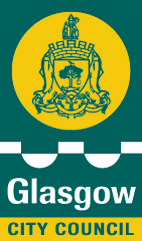 This is an application to apply for the Grant or Renewal of a Second Hand Dealer’s Licence made in term of Section 24 of the Civic Government (Scotland) Act 1982This is an application to apply for the Grant or Renewal of a Second Hand Dealer’s Licence made in term of Section 24 of the Civic Government (Scotland) Act 1982This is an application to apply for the Grant or Renewal of a Second Hand Dealer’s Licence made in term of Section 24 of the Civic Government (Scotland) Act 1982This is an application to apply for the Grant or Renewal of a Second Hand Dealer’s Licence made in term of Section 24 of the Civic Government (Scotland) Act 1982Before completing this form please read the guidance and notes that are attached.If you are completing this form by hand please write legibly in block capitals.  Before completing this form please read the guidance and notes that are attached.If you are completing this form by hand please write legibly in block capitals.  Before completing this form please read the guidance and notes that are attached.If you are completing this form by hand please write legibly in block capitals.  Before completing this form please read the guidance and notes that are attached.If you are completing this form by hand please write legibly in block capitals.  Before completing this form please read the guidance and notes that are attached.If you are completing this form by hand please write legibly in block capitals.  Section 1: Nature of Applicant and Type of LicenceSection 1: Nature of Applicant and Type of LicenceSection 1: Nature of Applicant and Type of LicenceSection 1: Nature of Applicant and Type of LicenceSection 1: Nature of Applicant and Type of Licence1.1 Specify the nature of the application:1.1 Specify the nature of the application:1.1 Specify the nature of the application:1.1 Specify the nature of the application:1.1 Specify the nature of the application:Please Tick One Box OnlyPlease Tick One Box OnlyApplication by an IndividualComplete Section 2 do not complete Section 3Application by an IndividualComplete Section 2 do not complete Section 3Application by an IndividualComplete Section 2 do not complete Section 3Application by a Business or Organisation (including a Sole Trader)Complete Section 3 do not complete Section 2Application by a Business or Organisation (including a Sole Trader)Complete Section 3 do not complete Section 2Application by a Business or Organisation (including a Sole Trader)Complete Section 3 do not complete Section 21.2 Specify the type and duration of licence you are applying for:1.2 Specify the type and duration of licence you are applying for:1.2 Specify the type and duration of licence you are applying for:1.2 Specify the type and duration of licence you are applying for:1.2 Specify the type and duration of licence you are applying for:Please Tick One Box OnlyPlease Tick One Box OnlyPlease Tick One Box OnlyPlease Tick One Box OnlyTemporary3 Years3 Years3 YearsGrant RenewalN/ASection 2. Application by IndividualSection 2. Application by IndividualSection 2. Application by IndividualSection 2. Application by IndividualSection 2. Application by IndividualSection 2. Application by IndividualSection 2. Application by IndividualSection 2. Application by IndividualSection 2. Application by IndividualSection 2. Application by IndividualSection 2. Application by IndividualSection 2. Application by IndividualSection 2. Application by Individual2.1 Please provide your Personal Details:2.1 Please provide your Personal Details:2.1 Please provide your Personal Details:2.1 Please provide your Personal Details:2.1 Please provide your Personal Details:2.1 Please provide your Personal Details:2.1 Please provide your Personal Details:2.1 Please provide your Personal Details:2.1 Please provide your Personal Details:2.1 Please provide your Personal Details:2.1 Please provide your Personal Details:2.1 Please provide your Personal Details:2.1 Please provide your Personal Details:SurnameSurnameSurnameSurnameSurnameSurnameFirst Name(s)First Name(s)First Name(s)First Name(s)First Name(s)First Name(s)First Name(s)Date of BirthDate of BirthPlace of BirthPlace of BirthPlace of BirthHome Address (Include flat position, house name etc)Home Address (Include flat position, house name etc)Home Address (Include flat position, house name etc)Home Address (Include flat position, house name etc)Home Address (Include flat position, house name etc)Home Address (Include flat position, house name etc)Home Address (Include flat position, house name etc)Home Address (Include flat position, house name etc)Home Address (Include flat position, house name etc)Home Address (Include flat position, house name etc)Home Address (Include flat position, house name etc)Home Address (Include flat position, house name etc)Home Address (Include flat position, house name etc)PostcodePostcodePostcodeDaytime Phone No.Daytime Phone No.Daytime Phone No.Daytime Phone No.Evening Phone No.Evening Phone No.Evening Phone No.Evening Phone No.Evening Phone No.Mobile Phone No.Mobile Phone No.Mobile Phone No.Mobile Phone No.Email AddressEmail AddressEmail AddressEmail Address2.2 Day to day management of the business:2.2 Day to day management of the business:2.2 Day to day management of the business:2.2 Day to day management of the business:2.2 Day to day management of the business:2.2 Day to day management of the business:2.2 Day to day management of the business:2.2 Day to day management of the business:2.2 Day to day management of the business:2.2 Day to day management of the business:2.2 Day to day management of the business:2.2 Day to day management of the business:2.2 Day to day management of the business:Please Tick One Box OnlyPlease Tick One Box OnlyDo you intend to carry out the day to day management of the business?Do you intend to carry out the day to day management of the business?Do you intend to carry out the day to day management of the business?Do you intend to carry out the day to day management of the business?Do you intend to carry out the day to day management of the business?Do you intend to carry out the day to day management of the business?Do you intend to carry out the day to day management of the business?Do you intend to carry out the day to day management of the business?Do you intend to carry out the day to day management of the business?Do you intend to carry out the day to day management of the business?Do you intend to carry out the day to day management of the business?YES   NO   If you have answered NO you must complete Section 4 of the Application form If you have answered NO you must complete Section 4 of the Application form If you have answered NO you must complete Section 4 of the Application form If you have answered NO you must complete Section 4 of the Application form If you have answered NO you must complete Section 4 of the Application form If you have answered NO you must complete Section 4 of the Application form If you have answered NO you must complete Section 4 of the Application form If you have answered NO you must complete Section 4 of the Application form If you have answered NO you must complete Section 4 of the Application form If you have answered NO you must complete Section 4 of the Application form If you have answered NO you must complete Section 4 of the Application form If you have answered NO you must complete Section 4 of the Application form If you have answered NO you must complete Section 4 of the Application form Section 3. Application by Business or OrganisationSection 3. Application by Business or OrganisationSection 3. Application by Business or OrganisationSection 3. Application by Business or OrganisationSection 3. Application by Business or OrganisationSection 3. Application by Business or OrganisationSection 3. Application by Business or OrganisationSection 3. Application by Business or OrganisationSection 3. Application by Business or OrganisationSection 3. Application by Business or OrganisationSection 3. Application by Business or OrganisationSection 3. Application by Business or OrganisationSection 3. Application by Business or OrganisationRead Note BRead Note BRead Note BRead Note BRead Note BRead Note BRead Note BRead Note BRead Note BRead Note BRead Note BRead Note BRead Note B3.1 Specify the Legal Status of the Business or Organisation:3.1 Specify the Legal Status of the Business or Organisation:3.1 Specify the Legal Status of the Business or Organisation:3.1 Specify the Legal Status of the Business or Organisation:3.1 Specify the Legal Status of the Business or Organisation:3.1 Specify the Legal Status of the Business or Organisation:3.1 Specify the Legal Status of the Business or Organisation:Please Tick One Box OnlyPlease Tick One Box OnlyPlease Tick One Box OnlyPlease Tick One Box OnlyPlease Tick One Box OnlyPlease Tick One Box OnlySole TraderSole TraderSole TraderPartnershipPartnershipPrivate Limited CompanyPrivate Limited CompanyPrivate Limited CompanyPublic Limited CompanyPublic Limited CompanyPublic Limited CompanyCharity or AssociationCharity or AssociationPublic BodyPublic BodyPublic Body3.2 Provide details of the Business or Organisation3.2 Provide details of the Business or Organisation3.2 Provide details of the Business or Organisation3.2 Provide details of the Business or Organisation3.2 Provide details of the Business or Organisation3.2 Provide details of the Business or Organisation3.2 Provide details of the Business or Organisation3.2 Provide details of the Business or Organisation3.2 Provide details of the Business or Organisation3.2 Provide details of the Business or Organisation3.2 Provide details of the Business or Organisation3.2 Provide details of the Business or Organisation3.2 Provide details of the Business or OrganisationFull Name of the Business or OrganisationFull Name of the Business or OrganisationFull Name of the Business or OrganisationFull Name of the Business or OrganisationFull Name of the Business or OrganisationFull Name of the Business or OrganisationFull Name of the Business or OrganisationFull Name of the Business or OrganisationFull Name of the Business or OrganisationFull Name of the Business or OrganisationFull Name of the Business or OrganisationFull Name of the Business or OrganisationFull Name of the Business or OrganisationFull Address of the Principal or Registered OfficeFull Address of the Principal or Registered OfficeFull Address of the Principal or Registered OfficeFull Address of the Principal or Registered OfficeFull Address of the Principal or Registered OfficeFull Address of the Principal or Registered OfficeFull Address of the Principal or Registered OfficeFull Address of the Principal or Registered OfficeFull Address of the Principal or Registered OfficeFull Address of the Principal or Registered OfficeFull Address of the Principal or Registered OfficeFull Address of the Principal or Registered OfficeFull Address of the Principal or Registered OfficePostcodeCompany/Charity Registration No.Company/Charity Registration No.Company/Charity Registration No.Company/Charity Registration No.Phone No.Phone No.Phone No.Fax No.Fax No.Fax No.Fax No.Fax No.Fax No.Email AddressEmail AddressEmail AddressEmail Address3.3 Provide the Personal Details of any Directors, Partners or other persons responsible for the management of the business or organisation.3.3 Provide the Personal Details of any Directors, Partners or other persons responsible for the management of the business or organisation.3.3 Provide the Personal Details of any Directors, Partners or other persons responsible for the management of the business or organisation.3.3 Provide the Personal Details of any Directors, Partners or other persons responsible for the management of the business or organisation.3.3 Provide the Personal Details of any Directors, Partners or other persons responsible for the management of the business or organisation.3.3 Provide the Personal Details of any Directors, Partners or other persons responsible for the management of the business or organisation.3.3 Provide the Personal Details of any Directors, Partners or other persons responsible for the management of the business or organisation.3.3 Provide the Personal Details of any Directors, Partners or other persons responsible for the management of the business or organisation.3.3 Provide the Personal Details of any Directors, Partners or other persons responsible for the management of the business or organisation.3.3 Provide the Personal Details of any Directors, Partners or other persons responsible for the management of the business or organisation.3.3 Provide the Personal Details of any Directors, Partners or other persons responsible for the management of the business or organisation.3.3 Provide the Personal Details of any Directors, Partners or other persons responsible for the management of the business or organisation.3.3 Provide the Personal Details of any Directors, Partners or other persons responsible for the management of the business or organisation.SurnameSurnameSurnameSurnameSurnameSurnameFirst Name(s)First Name(s)First Name(s)First Name(s)First Name(s)First Name(s)First Name(s)Date of BirthDate of BirthDate of BirthPlace of BirthPlace of BirthHome Address (Include flat position, house name etc)Home Address (Include flat position, house name etc)Home Address (Include flat position, house name etc)Home Address (Include flat position, house name etc)Home Address (Include flat position, house name etc)Home Address (Include flat position, house name etc)Home Address (Include flat position, house name etc)Home Address (Include flat position, house name etc)Home Address (Include flat position, house name etc)Home Address (Include flat position, house name etc)Home Address (Include flat position, house name etc)Home Address (Include flat position, house name etc)Home Address (Include flat position, house name etc)PostcodePostcodePosition within Business or OrganisationPosition within Business or OrganisationPosition within Business or OrganisationPosition within Business or OrganisationPosition within Business or OrganisationPosition within Business or OrganisationSurnameSurnameSurnameSurnameSurnameSurnameFirst Name(s)First Name(s)First Name(s)First Name(s)First Name(s)First Name(s)First Name(s)Date of BirthDate of BirthDate of BirthPlace of BirthPlace of BirthHome Address (Include flat position, house name etc)Home Address (Include flat position, house name etc)Home Address (Include flat position, house name etc)Home Address (Include flat position, house name etc)Home Address (Include flat position, house name etc)Home Address (Include flat position, house name etc)Home Address (Include flat position, house name etc)Home Address (Include flat position, house name etc)Home Address (Include flat position, house name etc)Home Address (Include flat position, house name etc)Home Address (Include flat position, house name etc)Home Address (Include flat position, house name etc)Home Address (Include flat position, house name etc)PostcodePostcodePosition within Business or OrganisationPosition within Business or OrganisationPosition within Business or OrganisationPosition within Business or OrganisationPosition within Business or OrganisationPosition within Business or OrganisationSurnameSurnameFirst Name(s)First Name(s)Date of BirthPlace of BirthHome Address (Include flat position, house name etc)Home Address (Include flat position, house name etc)Home Address (Include flat position, house name etc)Home Address (Include flat position, house name etc)PostcodePosition within Business or OrganisationPosition within Business or OrganisationSurnameSurnameFirst Name(s)First Name(s)Date of BirthPlace of BirthHome Address (Include flat position, house name etc)Home Address (Include flat position, house name etc)Home Address (Include flat position, house name etc)Home Address (Include flat position, house name etc)PostcodePosition within Business or OrganisationPosition within Business or OrganisationNow complete Section 4 of the Application formNow complete Section 4 of the Application formNow complete Section 4 of the Application formNow complete Section 4 of the Application formContinue on a separate sheet if necessary to detail further personsContinue on a separate sheet if necessary to detail further personsContinue on a separate sheet if necessary to detail further personsContinue on a separate sheet if necessary to detail further personsSection 4. Day to Day ManagerSection 4. Day to Day ManagerSection 4. Day to Day ManagerSection 4. Day to Day ManagerSection 4. Day to Day Manager4.1 Please provide Personal Details for the individual that will be responsible for the day to day management of the business:4.1 Please provide Personal Details for the individual that will be responsible for the day to day management of the business:4.1 Please provide Personal Details for the individual that will be responsible for the day to day management of the business:4.1 Please provide Personal Details for the individual that will be responsible for the day to day management of the business:4.1 Please provide Personal Details for the individual that will be responsible for the day to day management of the business:SurnameSurnameSurnameFirst Name(s)First Name(s)Date of BirthPlace of BirthHome Address (Include flat position, house name etc)Home Address (Include flat position, house name etc)Home Address (Include flat position, house name etc)Home Address (Include flat position, house name etc)Home Address (Include flat position, house name etc)PostcodeDaytime Phone No.Daytime Phone No.Evening Phone No.Evening Phone No.Mobile Phone No.Email AddressEmail AddressSection 5: Current ConvictionsSection 5: Current ConvictionsSection 5: Current ConvictionsSection 5: Current ConvictionsSection 5: Current ConvictionsRead Note CRead Note CRead Note CRead Note CRead Note CFor any individuals named in Sections 2, 3 and 4 of the application form, you must provide details below of all current convictions (including road traffic offences) recorded against them.  Provide details of all convictions not considered spent under the Rehabilitation of Offenders Act 1974.If you are declaring no such convictions please write “None”.For any individuals named in Sections 2, 3 and 4 of the application form, you must provide details below of all current convictions (including road traffic offences) recorded against them.  Provide details of all convictions not considered spent under the Rehabilitation of Offenders Act 1974.If you are declaring no such convictions please write “None”.For any individuals named in Sections 2, 3 and 4 of the application form, you must provide details below of all current convictions (including road traffic offences) recorded against them.  Provide details of all convictions not considered spent under the Rehabilitation of Offenders Act 1974.If you are declaring no such convictions please write “None”.For any individuals named in Sections 2, 3 and 4 of the application form, you must provide details below of all current convictions (including road traffic offences) recorded against them.  Provide details of all convictions not considered spent under the Rehabilitation of Offenders Act 1974.If you are declaring no such convictions please write “None”.For any individuals named in Sections 2, 3 and 4 of the application form, you must provide details below of all current convictions (including road traffic offences) recorded against them.  Provide details of all convictions not considered spent under the Rehabilitation of Offenders Act 1974.If you are declaring no such convictions please write “None”.NameDateCourtOffencePenaltyContinue on a Separate Sheet if NecessaryContinue on a Separate Sheet if NecessaryContinue on a Separate Sheet if NecessaryContinue on a Separate Sheet if NecessaryContinue on a Separate Sheet if NecessarySection 6: Second Hand GoodsSection 6: Second Hand GoodsSpecify the second hand goods you intend to trade in:Specify the second hand goods you intend to trade in:Please TickMotor cars, motor cycles, caravans or parts thereofJewelleryFurniture and domestic appliancesAntiquesClocks and watchesGold, silver, medals and coinsTelevisions, radios, video records and musical instrumentsBicyclesComputer equipmentAudio and visual recording equipmentTelecommunications equipmentHi-fi equipmentBoats and parts thereofIf necessary, provide further details of the goods you intend to trade in:If necessary, provide further details of the goods you intend to trade in:Section 7. Details of Premises where goods will be storedSection 7. Details of Premises where goods will be storedSection 7. Details of Premises where goods will be storedSection 7. Details of Premises where goods will be storedSection 7. Details of Premises where goods will be storedProvide details of the premises at which goods will be stored until the expiry of 48 hours after their acquisition Provide details of the premises at which goods will be stored until the expiry of 48 hours after their acquisition Provide details of the premises at which goods will be stored until the expiry of 48 hours after their acquisition Provide details of the premises at which goods will be stored until the expiry of 48 hours after their acquisition Provide details of the premises at which goods will be stored until the expiry of 48 hours after their acquisition Trading Name of the PremisesTrading Name of the PremisesTrading Name of the PremisesTrading Name of the PremisesTrading Name of the PremisesFull Address of PremisesFull Address of PremisesFull Address of PremisesFull Address of PremisesFull Address of PremisesPostcodePhone No.Phone No.Phone No.Fax No.Fax No.Email AddressEmail AddressSection 8. Details of Premises where records will be keptSection 8. Details of Premises where records will be keptSection 8. Details of Premises where records will be keptSection 8. Details of Premises where records will be keptSection 8. Details of Premises where records will be keptProvide details of the premises where records will be kept in respect of stock in tradeProvide details of the premises where records will be kept in respect of stock in tradeProvide details of the premises where records will be kept in respect of stock in tradeProvide details of the premises where records will be kept in respect of stock in tradeProvide details of the premises where records will be kept in respect of stock in tradeTrading Name of the Premises (if any)Trading Name of the Premises (if any)Trading Name of the Premises (if any)Trading Name of the Premises (if any)Trading Name of the Premises (if any)Full Address of PremisesFull Address of PremisesFull Address of PremisesFull Address of PremisesFull Address of PremisesPostcodePhone No.Phone No.Phone No.Fax No.Fax No.Email AddressEmail AddressSection 9: Public NoticeSection 9: Public NoticeSpecify if a Public Notice will be displayed at each Premises detailed in section 7:Specify if a Public Notice will be displayed at each Premises detailed in section 7:Please TickI will display a Public Notice providing all the required information at or near the Premises so that it can be conveniently read by the public and I will take reasonable steps to replace the Public Notice should it be removed or defacedI am unable to display a Public Notice at the Premises because I do not have the necessary rights of accessI am applying for a Temporary Licence and do not have to display a Public NoticeIf you do not have the necessary access rights to the Premises, please detail below the steps that you have taken to acquire the access rights:If you do not have the necessary access rights to the Premises, please detail below the steps that you have taken to acquire the access rights:Section 10: AgentSection 10: AgentSection 10: AgentSection 10: AgentSection 10: AgentSection 10: AgentSection 10: AgentSection 10: AgentPlease Tick One Box OnlyPlease Tick One Box OnlyIs this application lodged by an Agent?                    Is this application lodged by an Agent?                    Is this application lodged by an Agent?                    Is this application lodged by an Agent?                    Is this application lodged by an Agent?                    Is this application lodged by an Agent?                    YES   NO   If you have answered ‘Yes’, please complete the sections belowIf you have answered ‘Yes’, please complete the sections belowIf you have answered ‘Yes’, please complete the sections belowIf you have answered ‘Yes’, please complete the sections belowIf you have answered ‘Yes’, please complete the sections belowIf you have answered ‘Yes’, please complete the sections belowIf you have answered ‘Yes’, please complete the sections belowIf you have answered ‘Yes’, please complete the sections belowSpecify your capacity to act as an Agent :                 Specify your capacity to act as an Agent :                 Specify your capacity to act as an Agent :                 SolicitorSolicitorSolicitorSolicitorSpecify your capacity to act as an Agent :                 Specify your capacity to act as an Agent :                 Specify your capacity to act as an Agent :                 AccountantAccountantAccountantAccountantSpecify your capacity to act as an Agent :                 Specify your capacity to act as an Agent :                 Specify your capacity to act as an Agent :                 Business ConsultantBusiness ConsultantBusiness ConsultantBusiness ConsultantSpecify your capacity to act as an Agent :                 Specify your capacity to act as an Agent :                 Specify your capacity to act as an Agent :                 Other (Please Specify) Other (Please Specify) Other (Please Specify) Other (Please Specify) Specify your capacity to act as an Agent :                 Specify your capacity to act as an Agent :                 Specify your capacity to act as an Agent :                 ____________________________________________________________________________________________________________Full Name and Address of AgentFull Name and Address of AgentFull Name and Address of AgentFull Name and Address of AgentFull Name and Address of AgentFull Name and Address of AgentFull Name and Address of AgentFull Name and Address of AgentPostcodePhone No.Phone No.Phone No.Phone No.Fax No.Fax No.Fax No.Fax No.Email AddressEmail AddressContact NameContact NameSection 11: ChecklistSection 11: ChecklistI confirm that I have enclosed the following:I confirm that I have enclosed the following:All ApplicantsPlease TickThe relevant Application FeeSection 12: Declaration by ApplicantSection 12: Declaration by ApplicantSection 12: Declaration by ApplicantSection 12: Declaration by ApplicantI hereby make my application to Glasgow City Council and confirm that (a) the particulars given by me on this form are true to the best of my knowledge and belief; (b) I have read the attached guidance and notes; and (c) the appropriate fee is enclosed.I hereby make my application to Glasgow City Council and confirm that (a) the particulars given by me on this form are true to the best of my knowledge and belief; (b) I have read the attached guidance and notes; and (c) the appropriate fee is enclosed.I hereby make my application to Glasgow City Council and confirm that (a) the particulars given by me on this form are true to the best of my knowledge and belief; (b) I have read the attached guidance and notes; and (c) the appropriate fee is enclosed.I hereby make my application to Glasgow City Council and confirm that (a) the particulars given by me on this form are true to the best of my knowledge and belief; (b) I have read the attached guidance and notes; and (c) the appropriate fee is enclosed.Only the Applicant or the Agent named in Section 8 can sign or amend this application formOnly the Applicant or the Agent named in Section 8 can sign or amend this application formOnly the Applicant or the Agent named in Section 8 can sign or amend this application formOnly the Applicant or the Agent named in Section 8 can sign or amend this application formSIGNATUREDATEPLEASE NOTE:Any person who in or in connection with the making of this application makes any statement which he knows to be false, or recklessly makes any statement which is false in a material particular, shall be guilty of an offence and liable on summary conviction to a fine not exceeding level four on the standard scale.PLEASE NOTE:Any person who in or in connection with the making of this application makes any statement which he knows to be false, or recklessly makes any statement which is false in a material particular, shall be guilty of an offence and liable on summary conviction to a fine not exceeding level four on the standard scale.PLEASE NOTE:Any person who in or in connection with the making of this application makes any statement which he knows to be false, or recklessly makes any statement which is false in a material particular, shall be guilty of an offence and liable on summary conviction to a fine not exceeding level four on the standard scale.PLEASE NOTE:Any person who in or in connection with the making of this application makes any statement which he knows to be false, or recklessly makes any statement which is false in a material particular, shall be guilty of an offence and liable on summary conviction to a fine not exceeding level four on the standard scale.NotesNotesAThe information which you provide on this form will be processed by Glasgow City Council (which is the “data controller” for purposes of data protection law). A Privacy Statement explaining how we process your personal information is attached to this application.BIf completing section 3 you must specify the legal status of your Business or Organisation.   A sole trader is regarded as business owned by one person without any special legal structure. If applying as a Limited Company you must provide your Company Registration Number.  If applying as a Charity please provide your Charity Registration Number in the Company Registration section.CAll current convictions, including road traffic and other fixed penalties, incurred in the  and abroad must be declared.  This applies to every individual named in Section 2, Section 3 and Section 4 of the application form.If you are uncertain as to the details/dates of any crimes or offences you should contact Disclosure (Scotland), PO Box No 250, Glasgow, G2 4JS (Phone: 0870 609 6006).  Alternatively you can also call at any police office and pick up the appropriate Data Protection Form, requesting ‘subject access’ to your record. There is a cost for this search.FOR OFFICE USE ONLYFOR OFFICE USE ONLYFOR OFFICE USE ONLYFOR OFFICE USE ONLYDate LodgedReceipt No.Current Licence No.Expiry DateSuspendedPrev. RefusedYES          NOYES          NODate of DecisionDecisionDecisionLicence IssuedPrivacy Statement:Licensing schemes administered by the Council’s Licensing & Regulatory Committee